СЕМЬЯ – ЭТО ГЛАВНОЕ!		Мы торопимся, вечно спешим, боимся что-то не успеть и совершенно не замечаем людей – самых близких, самых родных, тех кто всегда рядом и кажется, что так и будет всегда. Это наша семья, наши пожилые родители, наши дети. 		Отложите заботы и суету! Поговорите со своими близкими! Может их что-то тревожит. Обратите внимание на их настроение и поведение! Иногда их могут обидеть люди, которые рядом, которым они доверяют. ОСТАНОВИТЕ НАСИЛИЕ В СЕМЬЕ!		Если Вы или кто-то из Ваших близких стал жертвой домашнего насилия – ждём Вас в ГУ «Территориальный центр социального обслуживания населения Оршанского района». Вы можете получить консультацию психолога, обратиться за предоставлением услуги временного приюта жертвам домашнего насилия в «Кризисной комнате» по телефонам: 54-03-48, 51-03-91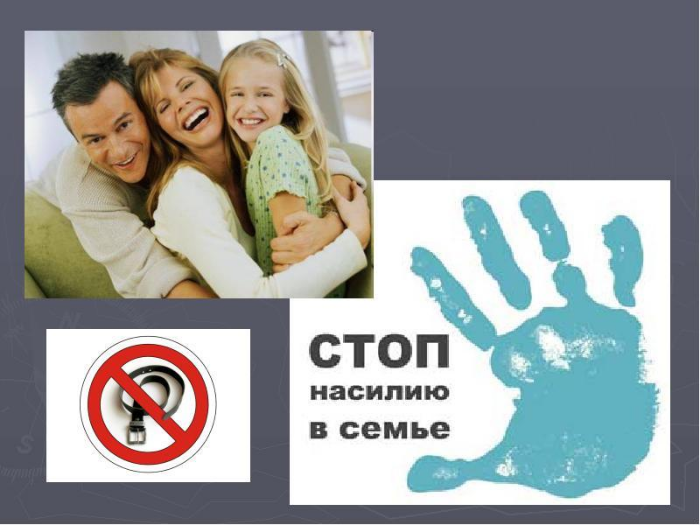 